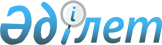 О признании утратившими силу некоторых постановлений акимата города Усть-КаменогорскаПостановление акимата города Усть-Каменогорска Восточно-Казахстанской области от 19 сентября 2016 года № 2251      Примечание РЦПИ.

      В тексте документа сохранена пунктуация и орфография оригинала.

      В соответствии со статьями 27, 50 Закона Республики Казахстан от 6 апреля 2016 года "О правовых актах", акимат города Усть-Каменогорска ПОСТАНОВЛЯЕТ:

      1. Признать утратившими силу некоторые постановления акимата города Усть-Каменогорска согласно приложению. 

      2. Юридическому отделу государственного учреждения "Аппарат акима города Усть-Каменогорска Восточно-Казахстанской области" в недельный срок принять меры по извещению органа юстиции о признании утратившими силу постановлений акимата с приложением копии настоящего постановления.

      3. Общему отделу государственного учреждения "Аппарат акима города Усть-Каменогорска Восточно-Казахстанской области", государственному учреждению "Отдел внутренней политики города Усть-Каменогорска" в недельный срок принять меры по извещению источников официального опубликования о признании утратившими силу постановлений акимата с приложением копии постановления.

      4. Контроль за исполнением данного постановления возложить на руководителя аппарата акима города Шурманова Е.А.

 Перечень некоторых признанных утратившими силу постановлений акимата города Усть-Каменогорска      1. Постановление акимата города Усть-Каменогорска от 28 января 2013 года № 5071 "Об установлении квоты рабочих мест для лиц, состоящих на учете службы пробации уголовно-исполнительной инспекции, а также для лиц, освобожденных из мест лишения свободы, и несовершеннолетних выпускников интернатных организаций" (зарегистрировано в Реестре государственной регистрации нормативных правовых актов за № 2880, опубликовано 21 февраля 2013 года в газетах "Өскемен", "Усть-Каменогорск").

      2. Постановление акимата города Усть-Каменогорска от 27 марта 2014 года № 4379 "О внесении изменения в постановление акимата города Усть-Каменогорска от 28 января 2013 года № 5071 "Об установлении квоты рабочих мест для лиц, состоящих на учете службы пробации уголовно-исполнительной инспекции, а также для лиц, освобожденных из мест лишения свободы, и несовершеннолетних выпускников интернатных организаций" (зарегистрировано в Реестре государственной регистрации нормативных правовых актов за № 3237, опубликовано 1 мая 2014 года в газетах "Өскемен", "Усть-Каменогорск", 4 мая 2014 года в информационно-правовой системе "Әділет").

      3. Постановление акимата города Усть-Каменогорска от 21 апреля 2016 года № 2 "О внесении изменений в постановление акимата города Усть-Каменогорска от 28 января 2013 года № 5071 "Об установлении квоты рабочих мест для лиц, состоящих на учете службы пробации уголовно-исполнительной инспекции, а также для лиц, освобожденных из мест лишения свободы, и несовершеннолетних выпускников интернатных организаций" (зарегистрировано в Реестре государственной регистрации нормативных правовых актов за № 4548, опубликовано 2 июня 2016 года в газетах "Алдаспан", "Устинка").


					© 2012. РГП на ПХВ «Институт законодательства и правовой информации Республики Казахстан» Министерства юстиции Республики Казахстан
				
      Аким города

      Усть-Каменогорска

Е. Аймукашев
Приложение 
к постановлению акимата 
города Усть-Каменогорска 
от "19" сентября 2016 года 
№ 2251
      Руководитель аппарата

      акима города Усть-Каменогорска

Е. Шурманов
